IV Международный конкурс исследовательских работ школьников   "Research start 2021/2022"!Направление химияИсследование качества водопроводной воды в городе КотласИсследовательская работа                            Выполнена обучающейся 10 класса                            МОУ «Средняя общеобразовательная                                                        школа № 82»,                                                        Ащеуловой Викторией Владимировной		     Руководители: учитель химии      МОУ «Средняя общеобразовательная                                             школа № 82»,                                              Булыгина Оксана Николаевна                   учитель химии, географии     МОУ «Средняя общеобразовательная                                             школа № 82»,                                              Федяева Ольга ВалерьевнаКотлас, 2021 г.ОГЛАВЛЕНИЕВВЕДЕНИЕВода – важнейшее богатство на Земле.  Французский писатель, поэт  Антуан де Сент-Экзюпери, обращался к ней именно так: «Вода! У тебя нет ни вкуса, ни цвета, ни запаха, тебя не опишешь, тобою наслаждаешься, не понимая, что ты такое. Ты не просто необходима для жизни, ты и есть жизнь. 
Ты — величайшее в мире богатство, но и самое непрочное — ты, столь чистая в недрах земли. Можно умереть подле источника, если в нем есть примесь магния. Можно умереть в двух шагах от солончакового озера..  Ты не терпишь примесей, не выносишь ничего чужеродного, ты — божество, которое так легко спугнуть... Но ты даешь нам бесконечно простое счастье.»Мы стали все чаще замечать, что люди, живущие в нашем городе, жалуются на качество воды, из-за которого появляется ряд проблем: сухость кожи, различные высыпания по телу и шелушения. Все это также дополняется неприятным вкусом и запахом и неприемлемым цветом. Поэтому нас заинтересовала тема качества воды в  городе Котласе. Говоря о качестве воды, стоит отметить, что Архангельская область на протяжении нескольких десятков лет входит в десятку регионов с наибольшей долей плохих проб воды.Актуальность темы – для всех жителей города важно знать, насколько безопасна вода, которой мы пользуемся ежедневно: моем посуду, умываемся и используем для приготовления пищи. Цель исследования – выяснить, насколько вода, идущая из-под крана, безопасна для здоровья человека, и донести эту информацию до других людей. Задачи: - определить, какие характеристики для воды соответствуют санитарным нормам;- собрать нужный материал для «взятия проб»;- определить, насколько вода проб безопасна для здоровья; - сделать выводы.Объект исследования: вода, поступающая в водопровод жителей города.Предмет исследования: качество воды.Методы исследования:  описание, сравнение, опрос и экспериментГлава 1. Вода, ее состав и свойства1.1 Общая характеристика водыВода – прозрачная бесцветная жидкость, представляющая собой в чистом виде химическое соединение водорода и кислорода. Чистая вода не имеет цвета, вкуса и запаха [1].Вода – напиток, утоляющий жажду. Ежедневно мы используем ее в своем обиходе. Но разная вода может иметь разный вкус и цвет, из-за наличия в ней разных примесей. 1.2 Металлы, входящие в состав водыМолекула воды состоит из двух атомов водорода и одного атома кислорода. Но как ни странно, в ее состав еще входят тяжелые металлы, которые характеризуются высокой токсичностью, а многие из них представляют особую опасность, ведь они накапливаются в организме. Металлы применяются в производстве. Хоть и осуществляются очистительные мероприятия, но все же содержание тяжелых металлов в промышленных сточных водах остается высоким. Также металлы попадают в окружающую среду с бытовыми стоками, дымом, пылью, а в некоторых случаях и смогом. Воздействие отдельных металлов на организм:  - медь приводит к болезням костной системы, развитию анемии;- кобальт – обеспечивает дефицит витамина B12;- ртуть приводит к нервно-техническим нарушениям;- кадмий влияет на почки и несет за собой деформацию костей [2].1.3 Факторы, оказывающие влияние на свойства водыФакторы, влияющие на состояние водного объекта, могут иметь как биологическую, так и антропогенную природу. На водный объект влияет сама атмосфера, природные факторы, сооружения или технические устройства, загрязнение воды, возврат и ее изъятие. [3].Качество воды определяется ее физическими свойствами, химическими и бактериологическими. К физическим свойствам относят ее температуру, цветность,  мутность, привкус и запах. Химические свойства характеризуются активной реакцией (pH), жесткостью ( содержание солей кальция и магния), окисляемостью (содержанием в воде растворенных органических веществ), содержанием растворенных солей. [4].Глава 2. Определение качества воды. Практическая частьВ своем исследовании мы использовали несколько методов: описание, сравнение, опрос и эксперимент. 2.1 ОпросМы провели опрос среди  одноклассников и знакомых, результаты которого представлены ниже:Удовлетворяет ли Вас качество воды в нашем городе? 29 человек ответили: «Нет», 15 – даЗамечали ли Вы изменения цвета воды? Нет – 8, да – 36Пьете ли Вы воду из-под крана? Нет – 41, да – 3Знаете ли Вы о технологиях очистки воды в нашем городе? Нет – 35, да – 9Как вы считаете, связано ли общее состояние здоровье с качеством питьевой воды? Нет – 3, да – 41Очищаете ли вы воду с помощью специального фильтра? Нет – 6, да – 38. Проанализировав эти данные, можно сделать вывод, что респонденты знают о влиянии качества воды на здоровье человека, не знают о технологиях очистки воды в нашем городе, не особо доверяют им. Поэтому, используют очистку воды в домашних условиях. Результат отражен в приложении 1.2.2 Определение качества воды на внешний видНайдя в интернете информацию о том, как определить качество воды в домашних условиях, мы решили проверить и нашу, котласскую водопроводную воду на наличие ненужных примесей.Первое, что нам следовало сделать - оценить цвет воды, поступающей из-под крана.  Налив воду в прозрачный стакан, и поставив стакан на белый фон, мы смогли определить степень мутности и некий оттенок воды. Как ни странно, но изначально вода нам показалась мутной и даже серой, но позже, видимо, осадок осел, и мы могли наблюдать чистую воду, и даже прочитать текст через стакан с водой, что говорит о достаточно хорошей очистке. Для определения жесткости воды нужно было добавить какое-либо мыльное средство и посмотреть, насколько легко образуется пена. К сожалению, нам пришлось очень долго размешивать воду, чтоб образовалось хоть какое-то количество пены, что говорит о жесткости воды. Причем вода после проделанного опыта стала неприятно пахнуть, что не есть хорошо.О наличии минеральных веществ в воде могут говорить разводы высохшей воды на зеркалах, либо стеклах.  После высыхания воды остался осадок, значит, в ней имеются минеральные соли.2.3. Определение качества воды посредством экспериментовЭксперимент №1 КипячениеЭтот опыт позволяет определить, присутствуют ли в воде металлы высокой концентрации. Нужно довести воду в кастрюле до кипения, затем оставить ее на медленном огне еще на 12–14 минут. После подождать еще 20 минут, пока вода остынет, и затем вылить ее. Наличие известковых отложений и накипи на стенках кастрюли — не самый хороший показатель. Если цвет накипи серый, значит, превышена концентрация кальция, коричнево-желтый — железа. Цвет моего осадка был серый, что говорит о превышении содержания кальция. Результат отражен в приложении 2. Недостаток, также как и переизбыток этого элемента, приводит к ухудшению здоровья, а именно:К ухудшению состояния костной системы. Кости становятся хрупкими, появляется специфическое заболевание остеопороз.К медленному росту ногтей и волос, ухудшению их состояния. Недостаток кальция приводит к расслоению ногтей, ломкости и истончению волосяного покрова головы.К ухудшению общего состояния. Хроническая усталость, повышенная раздражительность также могут быть симптомами дефицита кальция. [5].Эксперимент  №2 Тест с марганцовкой Обыкновенная марганцовка позволяет определить, пригодна ли вода для питья.  Необходимо небольшое количество марганцовки растворить в стакане с тестируемой водой и оценить реакцию. Вода должна стать светло-розовой. Если же вода приобрела желтый оттенок, то она плохого качества и пить ее нельзя. Марганцовка обесцвечивается, когда разрушает органические вещества. В моем случае вода стала темно-фиолетовой. Значит данную воду можно пить. Результат отражен в приложении 3. Эксперимент №3 Заваривание чаяЧай может по-разному завариваться в разной воде, даже если вся она хорошего качества. Но особое внимание стоит обратить на прозрачность напитка. В стакан со свежезаваренным чаем нужно налить  40–50 мл проверяемой сырой воды. Если содержимое стакана приобретает более светлый оттенок, то качество воды приемлемое. Если чай помутнел — такую воду пить нельзя: в ней может быть переизбыток солей или других вредных веществ, в том числе и органических. У меня чай стал совсем немного светлее, что говорит о среднем качестве воды. Результат отражен в приложении 4.ЗаключениеГлавной задачей нашего исследования было определить качество воды в нашем городе. Собрав большое количество информации, терминов и интересных фактов и проанализировав их, можно сделать вывод, что вода в нашем городе довольно неплохая, но до сих пор у людей остается неуверенность в качестве воды, и наше население боится пить воду из-под крана, предварительно не очищая её. Мы считаем, что вода в нашем городе, конечно, остается неидеальной для потребления в первоначальном виде, но, пройдя некую очистку с помощью фильтров, вполне пригодна в обиходе.Поставив перед собой задачи, мы достигли таких результатов: Определили характеристики «безопасной» воды.Собрали необходимый материал для «взятия» проб.Определили, насколько вода безопасна.Проанализировали результаты экспериментов и сделали вывод.Мы достигли своей цели – определили качество воды в нашем городе.Список литературыhttps://malchishki-i-devchonki.ru/issledovatelskaya-rabota-voda-osnova-zhizni.htmlhttps://ion-lab.ru/tyazhelyie-metallyi-v-vode/https://studbooks.net/879801/ekologiya/faktory_okazyvayuschie_vliyanie_sostoyanie_vodnyh_obektov https://studopedia.ru/10_175618_svoystva-vodi-i-trebovaniya-pred-yavlyaemie-k-ee-kachestvu.htmlhttps://diasel.ru/article/soli-kalciya-v-vode/                                   Приложение1 Результаты опроса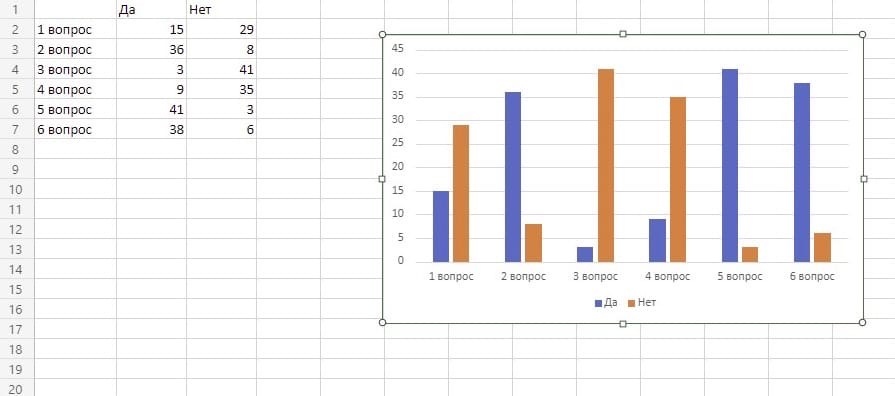 Приложение 2 Результат первого эксперимента. Образовавшийся осадок серого цвета. 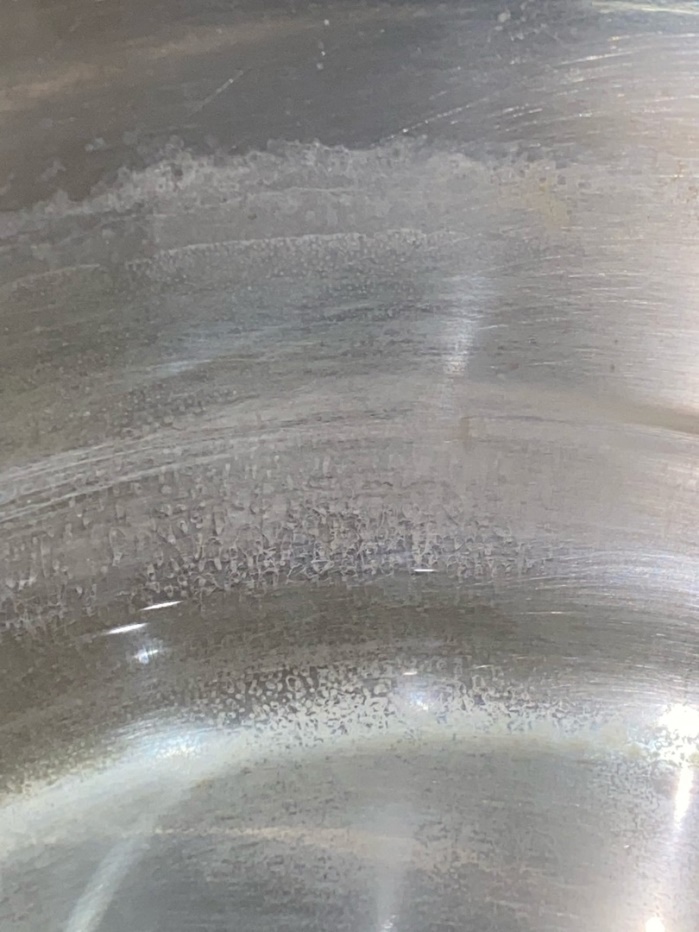 Приложение 3 Вода до второго эксперимента и после. Она приобрела фиолетовый оттенок. 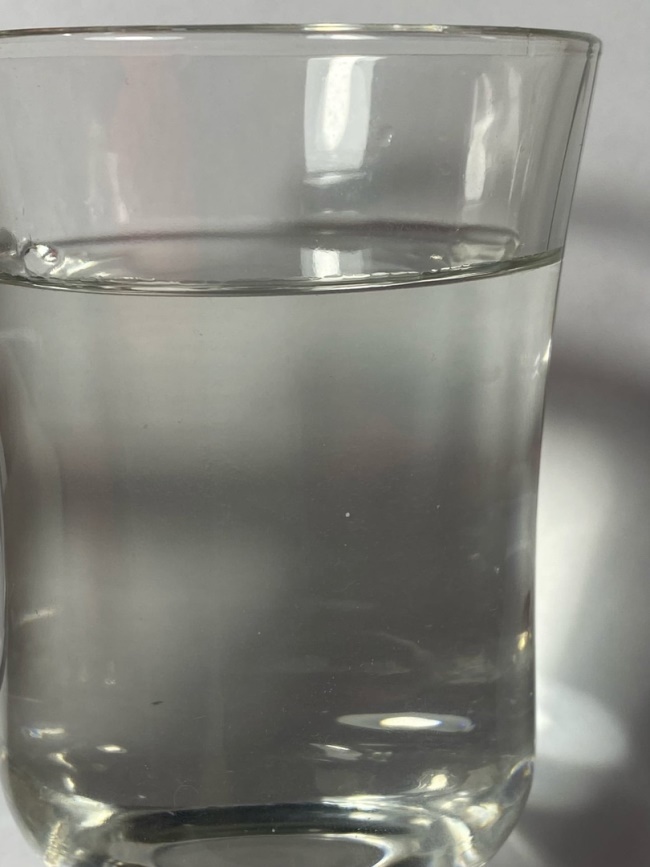 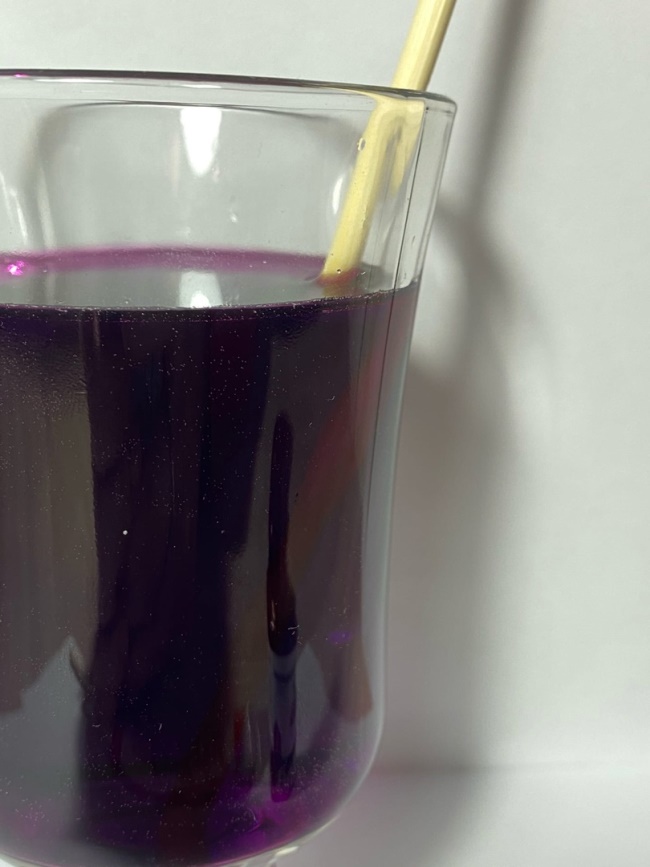 Приложение 4 Чай до разбавления проточной водой и после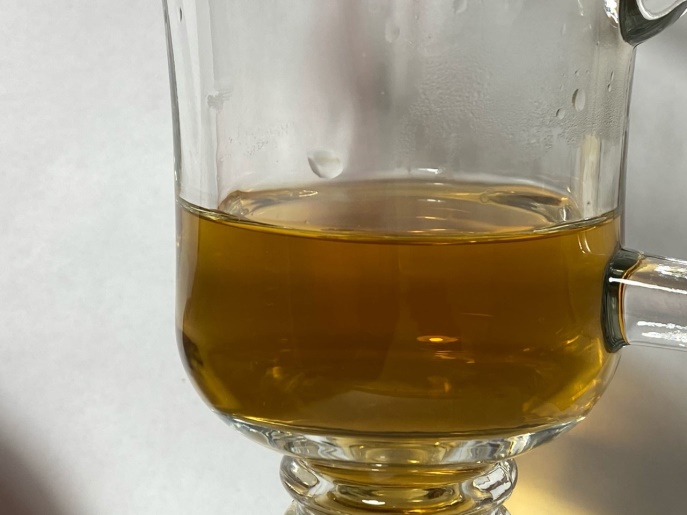 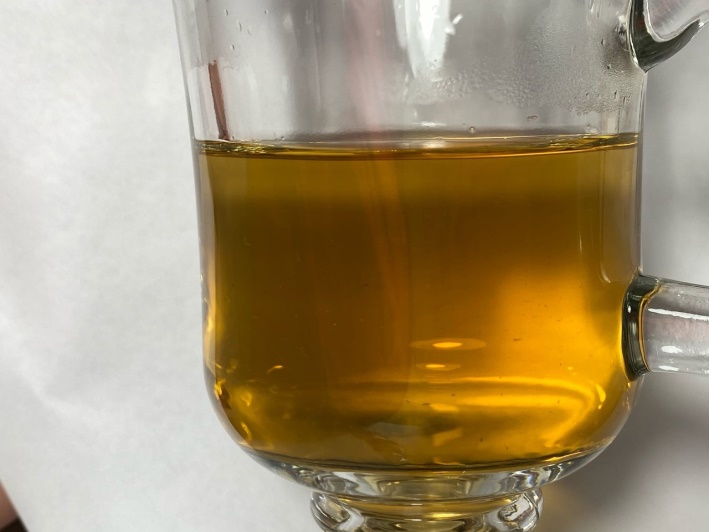 